註：本校學生交換至他校，於交換修讀期間，不得在本校修讀課程。樹德科技大學國內交換學生
家長(監護人)同意書　　茲同意　　　　　　　　(樹德科技大學　　　　　　　　　系(所、學位學程)，學號：　　　　　　　　)於107學年度第　　　學期起至107學年度第　　　學期止至國立高雄大學　　　　　　　　　　系(所)進行交流學習，並瞭解住宿事宜得依接待校規定辦理，同時保證在接待學校選讀期間遵守雙方學校規定並注意自身安全，如有違反規定事宜，願自行承擔。　　此致樹德科技大學學生家長(監護人)簽章：　　　　　　　　身分證字號：　　　　　　　與學生(被監護人)關係：　　　　　　　　聯絡電話：　　　　　　　　中華民國　　　　年　　　　月　　　　日樹德科技大學國內交換生學生學習計畫書※至合作學校修讀科目及學分數規定，應依他校規定辦理。　　 樹德科技大學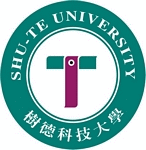 　　SHU-TE University國內交換學生申請表姓名姓名就讀系所就讀系所就讀系所相片學號學號目前年級目前年級目前年級一　二三　四　年級一　二三　四　年級一　二三　四　年級相片性別性別男 　 女男 　 女就讀學制就讀學制就讀學制學士班　博士班碩士班/碩專班學士班　博士班碩士班/碩專班學士班　博士班碩士班/碩專班相片緊急連絡人姓名稱謂稱謂電話手機：住家：手機：住家：緊急連絡人地址申請交換
學校系所申請交換
學校系所國立高雄大學　　　　　　　　　　　　　　　　　系(所)國立高雄大學　　　　　　　　　　　　　　　　　系(所)國立高雄大學　　　　　　　　　　　　　　　　　系(所)國立高雄大學　　　　　　　　　　　　　　　　　系(所)國立高雄大學　　　　　　　　　　　　　　　　　系(所)國立高雄大學　　　　　　　　　　　　　　　　　系(所)國立高雄大學　　　　　　　　　　　　　　　　　系(所)國立高雄大學　　　　　　　　　　　　　　　　　系(所)國立高雄大學　　　　　　　　　　　　　　　　　系(所)申請交換
期間申請交換
期間擇一勾選(※交換期間以修習交換學校課程為原則，請審慎考量申請交換期間)□107學年度第1學期　□107學年度第2學期　□107學年度全學年擇一勾選(※交換期間以修習交換學校課程為原則，請審慎考量申請交換期間)□107學年度第1學期　□107學年度第2學期　□107學年度全學年擇一勾選(※交換期間以修習交換學校課程為原則，請審慎考量申請交換期間)□107學年度第1學期　□107學年度第2學期　□107學年度全學年擇一勾選(※交換期間以修習交換學校課程為原則，請審慎考量申請交換期間)□107學年度第1學期　□107學年度第2學期　□107學年度全學年擇一勾選(※交換期間以修習交換學校課程為原則，請審慎考量申請交換期間)□107學年度第1學期　□107學年度第2學期　□107學年度全學年擇一勾選(※交換期間以修習交換學校課程為原則，請審慎考量申請交換期間)□107學年度第1學期　□107學年度第2學期　□107學年度全學年擇一勾選(※交換期間以修習交換學校課程為原則，請審慎考量申請交換期間)□107學年度第1學期　□107學年度第2學期　□107學年度全學年擇一勾選(※交換期間以修習交換學校課程為原則，請審慎考量申請交換期間)□107學年度第1學期　□107學年度第2學期　□107學年度全學年擇一勾選(※交換期間以修習交換學校課程為原則，請審慎考量申請交換期間)□107學年度第1學期　□107學年度第2學期　□107學年度全學年備審資料備審資料□申請表乙份　　　　　　　　　　　　□歷年成績單正本乙份(含排名)　　　　□家長同意書乙份(學士班學生須檢附)　□學習計畫乙份□其他有利審查資料(無則免附)□申請表乙份　　　　　　　　　　　　□歷年成績單正本乙份(含排名)　　　　□家長同意書乙份(學士班學生須檢附)　□學習計畫乙份□其他有利審查資料(無則免附)□申請表乙份　　　　　　　　　　　　□歷年成績單正本乙份(含排名)　　　　□家長同意書乙份(學士班學生須檢附)　□學習計畫乙份□其他有利審查資料(無則免附)□申請表乙份　　　　　　　　　　　　□歷年成績單正本乙份(含排名)　　　　□家長同意書乙份(學士班學生須檢附)　□學習計畫乙份□其他有利審查資料(無則免附)□申請表乙份　　　　　　　　　　　　□歷年成績單正本乙份(含排名)　　　　□家長同意書乙份(學士班學生須檢附)　□學習計畫乙份□其他有利審查資料(無則免附)□申請表乙份　　　　　　　　　　　　□歷年成績單正本乙份(含排名)　　　　□家長同意書乙份(學士班學生須檢附)　□學習計畫乙份□其他有利審查資料(無則免附)□申請表乙份　　　　　　　　　　　　□歷年成績單正本乙份(含排名)　　　　□家長同意書乙份(學士班學生須檢附)　□學習計畫乙份□其他有利審查資料(無則免附)□申請表乙份　　　　　　　　　　　　□歷年成績單正本乙份(含排名)　　　　□家長同意書乙份(學士班學生須檢附)　□學習計畫乙份□其他有利審查資料(無則免附)□申請表乙份　　　　　　　　　　　　□歷年成績單正本乙份(含排名)　　　　□家長同意書乙份(學士班學生須檢附)　□學習計畫乙份□其他有利審查資料(無則免附)自費申請交換學校宿舍：□是　□否　(※請審慎勾選，宿舍安排依交換學校通知為準)自費申請交換學校宿舍：□是　□否　(※請審慎勾選，宿舍安排依交換學校通知為準)自費申請交換學校宿舍：□是　□否　(※請審慎勾選，宿舍安排依交換學校通知為準)自費申請交換學校宿舍：□是　□否　(※請審慎勾選，宿舍安排依交換學校通知為準)自費申請交換學校宿舍：□是　□否　(※請審慎勾選，宿舍安排依交換學校通知為準)自費申請交換學校宿舍：□是　□否　(※請審慎勾選，宿舍安排依交換學校通知為準)自費申請交換學校宿舍：□是　□否　(※請審慎勾選，宿舍安排依交換學校通知為準)自費申請交換學校宿舍：□是　□否　(※請審慎勾選，宿舍安排依交換學校通知為準)自費申請交換學校宿舍：□是　□否　(※請審慎勾選，宿舍安排依交換學校通知為準)自費申請交換學校宿舍：□是　□否　(※請審慎勾選，宿舍安排依交換學校通知為準)自費申請交換學校宿舍：□是　□否　(※請審慎勾選，宿舍安排依交換學校通知為準)申請人簽名：　　　　　　　　　　　　　　申請日期：　　　 年　　　 月　　　 日申請人簽名：　　　　　　　　　　　　　　申請日期：　　　 年　　　 月　　　 日申請人簽名：　　　　　　　　　　　　　　申請日期：　　　 年　　　 月　　　 日申請人簽名：　　　　　　　　　　　　　　申請日期：　　　 年　　　 月　　　 日申請人簽名：　　　　　　　　　　　　　　申請日期：　　　 年　　　 月　　　 日申請人簽名：　　　　　　　　　　　　　　申請日期：　　　 年　　　 月　　　 日申請人簽名：　　　　　　　　　　　　　　申請日期：　　　 年　　　 月　　　 日申請人簽名：　　　　　　　　　　　　　　申請日期：　　　 年　　　 月　　　 日申請人簽名：　　　　　　　　　　　　　　申請日期：　　　 年　　　 月　　　 日申請人簽名：　　　　　　　　　　　　　　申請日期：　　　 年　　　 月　　　 日申請人簽名：　　　　　　　　　　　　　　申請日期：　　　 年　　　 月　　　 日導師簽核導師簽核導師簽核導師簽核導師簽核導師簽核系(所、學位學程)主任簽核系(所、學位學程)主任簽核系(所、學位學程)主任簽核系(所、學位學程)主任簽核系(所、學位學程)主任簽核系(所)初審結果：□同意　　□不同意系(所)初審結果：□同意　　□不同意系(所)初審結果：□同意　　□不同意系(所)初審結果：□同意　　□不同意系(所)初審結果：□同意　　□不同意甄審委員會
複審結果甄審委員會
複審結果甄審委員會
複審結果經　　　年　　　月　　　日國內交換學生甄審委員會□同意，推薦順位為　　　　　　　　　　□不同意推薦，理由：經　　　年　　　月　　　日國內交換學生甄審委員會□同意，推薦順位為　　　　　　　　　　□不同意推薦，理由：經　　　年　　　月　　　日國內交換學生甄審委員會□同意，推薦順位為　　　　　　　　　　□不同意推薦，理由：經　　　年　　　月　　　日國內交換學生甄審委員會□同意，推薦順位為　　　　　　　　　　□不同意推薦，理由：經　　　年　　　月　　　日國內交換學生甄審委員會□同意，推薦順位為　　　　　　　　　　□不同意推薦，理由：經　　　年　　　月　　　日國內交換學生甄審委員會□同意，推薦順位為　　　　　　　　　　□不同意推薦，理由：經　　　年　　　月　　　日國內交換學生甄審委員會□同意，推薦順位為　　　　　　　　　　□不同意推薦，理由：經　　　年　　　月　　　日國內交換學生甄審委員會□同意，推薦順位為　　　　　　　　　　□不同意推薦，理由：姓名系所別年級學號行動電話申請交換學校：國立高雄大學　　　系(所)別：　　　　　　　　　　　　　　　　申請交換期間：□107學年度第1學期　□107學年度第2學期　□107學年度全學年申請交換學校：國立高雄大學　　　系(所)別：　　　　　　　　　　　　　　　　申請交換期間：□107學年度第1學期　□107學年度第2學期　□107學年度全學年申請交換學校：國立高雄大學　　　系(所)別：　　　　　　　　　　　　　　　　申請交換期間：□107學年度第1學期　□107學年度第2學期　□107學年度全學年申請交換學校：國立高雄大學　　　系(所)別：　　　　　　　　　　　　　　　　申請交換期間：□107學年度第1學期　□107學年度第2學期　□107學年度全學年申請交換學校：國立高雄大學　　　系(所)別：　　　　　　　　　　　　　　　　申請交換期間：□107學年度第1學期　□107學年度第2學期　□107學年度全學年申請交換學校：國立高雄大學　　　系(所)別：　　　　　　　　　　　　　　　　申請交換期間：□107學年度第1學期　□107學年度第2學期　□107學年度全學年前往修課計畫說明(含預計修習科目原因)：前往修課計畫說明(含預計修習科目原因)：前往修課計畫說明(含預計修習科目原因)：前往修課計畫說明(含預計修習科目原因)：前往修課計畫說明(含預計修習科目原因)：前往修課計畫說明(含預計修習科目原因)：預計修習科目名稱預計修習科目名稱學分預計修習科目名稱預計修習科目名稱學分